Plan współpracy z rodzicami dla grupy Biedronki na rok szkolne 2018/2019     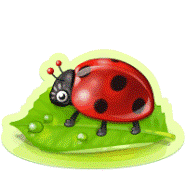 MiesiącProblematyka spotkańWRZESIEŃZebranie organizacyjne z udziałem Pani Dyrektor oraz nauczycielek.Konsultacje indywidualne w I czwartek miesiąca.PAŹDZIERNIKKonsultacje indywidualne w I czwartek miesiąca.Warsztaty plastyczne- „Mamo, tato zróbmy jesienne kukiełki”- zachęcenie rodziców do przekazania prac na konkurs przedszkolny.LISTOPADKonsultacje indywidualne w I czwartek miesiąca.Zebranie grupowe- omówienie przeprowadzonej w grupie obserwacji dzieci 4-letnich.GRUDZIEŃKonsultacje indywidualne w I czwartek miesiąca.STYCZEŃKonsultacje indywidualne w I czwartek miesiąca.LUTYKonsultacje indywidualne w I czwartek miesiąca.Zebranie grupowe podsumowujące I półrocze oraz przeprowadzoną obserwację umiejętności dzieci 4-letnich. Warsztaty plastyczne „Kraje europejskie”MARZECKonsultacje indywidualne w I czwartek miesiąca.KWIECIEŃKonsultacje indywidualne w I czwartek miesiąca.MAJKonsultacje indywidualne w I czwartek miesiąca.CZERWIECKonsultacje indywidualne w I czwartek miesiąca.Zebranie grupowe podsumowujące cały rok szkolny oraz wyniki obserwacji końcowej.